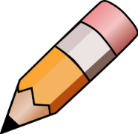 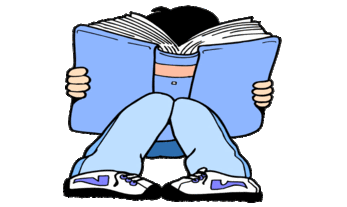 YEAR 1 HOME LEARNING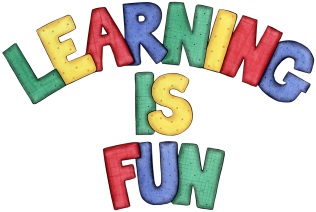 YEAR 1 HOME LEARNINGDate Set22.03.24Date Due27.03.24MathsPlease log onto EdShed (https://www.edshed.com/en-gb/login) where you will find your maths home learning under assignments. Good luck!Spelling For spellings, the children will be focusing on the Common Exception Words: Writing Task This week we would like you to design and draw your own superhero! Make sure you tell us what superpower they have.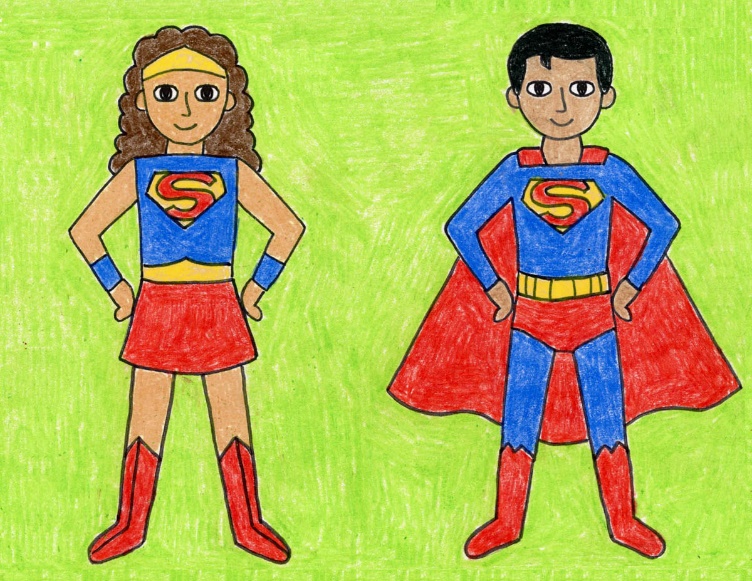 ReadingRecommended daily reading time: KS1 10 minutesGreekPlease go to Greek Class Blog for Greek Home LearningGreek Class - St Cyprian's Greek Orthodox Primary Academy